ACADEMIC PROGRAM REVIEW SCHEDULE CSU 2.0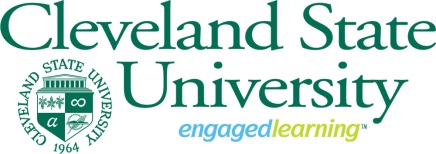 (DRAFT and SUBJECT TO CHANGE)(A) = Accredited Program() = Last year that program was reviewedCOLLEGE/UNIT2022-20232023-20242024-20252025-20262026-20272027-20282028-2029ARTS/SCIENCELiberal Studies(2005 – 2006)(2014 – 2015)Women’s & Gender StudiesMathematics(2007)(2015 – 2016)World Languages(2007 – 2008)(2015 – 2016)BGES(2006)(2015 – 2016)Philosophy and Comparative Religion(Religious Studies, 2005 – 2006)(2008 – 2009)(2015 – 2016)Psychology(2007 – 2008)(2016 – 2017)Art & Design(2010 – 2011)(2017 – 2018)English(2005 – 2006)(2016 – 2017)History(2007 – 2008)(2016 – 2017)Theatre and Dance(2001 – 2002)(2009 – 2010)(2017 – 2018)Communication(2009 – 2010)(2018 – 2019)Linguistics(2004 – 2005)(2017-2018)Social Work (A)(2007 – 2008)(2018 – 2019)Anthropology(2010-2011)(2019-2020)Black Studies(2008 – 2009)(2018 – 2019)Political Science(2010-2011)(2019-2020)Chemistry(2004-2005)Film and Media Arts(2021-2022)Music (A)(2009-2010)(2021-2022)Physics (2010 – 2011)(2020-2021)BUSINESSMaster of Accountancy (A)(2014 – 2015)BA/BS Majors -Business Studies-Economics (2006-2007)(2014-2015)-Sport Management/Entertainment Management-Healthcare ManagementAll MBA Programs:MBAExecutive MBAGlobal MBAOnline/Mobile MBAOff Campus MBAHealth Care Administration (A)(2018 – 2019)Master of Science in Information Systems(2020-2021)Bachelor of Business Administration (BBA) (A)(2019-2020)Master of Labor Relations & Human Resources (MLRHR)(2019-2020)Doctor of Business Administration (A)(2007 – 2008)(2014 – 2015)(2021-2022)EDUCATION/PUBLIC AFFAIRSDoctoral Program in Urban Education(2015 – 2016)MUPDD (A)(2014 – 2015)PhD Urban Studies & Public Affairs(2005 – 2006)MS Urban Studies(2014 – 2015)Counseling (A), Administration, Supervision & Adult Learning (CASAL)(2017 – 2018)BA Programs– Public Safety Management– Nonprofit Management– Organizational LeadershipMaster of Nonprofit Administration (MNAL)(2017 – 2018)Master of Curriculum and Instruction - ALL TRACKS(2018 – 2019)Teacher Licensure (A)(2018 – 2019)BA Programs– Urban Studies– Economic DevelopmentMaster of Public Administration (A)(2018 – 2019)Criminology/ Sociology(2010-2011)(2019-2020)ENGINEERINGChemical (A) & Biomedical Engineering(2014 – 2015) (A)Engineering Technology (A)Mechanical Engineering (A)(2017 – 2018)Doctoral Program in Engineering(2017 – 2018)-Bachelor of Computer Engineering (BCE)/Bachelor of Electrical Engineering (BEE) and Master of Science in Electrical Engineering (MSEE)-Bachelor of Science in Computer Science (BSCS) and Master of Science in Computer Science (MSCS)/Master of Science in Software Engineering (MSSE)(2020-2021)Civil & Environmental Engineering(2014 – 2015)/Master of Science in Engineering Mechanics (MSEM)HEALTHHealth and Human Performance(2016 – 2017)School of Nursing (A)School of Health Sciences (A)(2003 – 2004)(2014 – 2015)(2021 – 2022)Other Colleges/Units(Common Theme)Bachelor of Arts/Masters in Environmental StudiesBachelor of Sciences/Masters in Environmental ScienceMasters in Environmental Engineering(2014 – 2015)College of Law (A)Honors College(2010-2011)(2020-2021)